FORMULIR PENDAFTARANKEANGGOTAANDEWAN PIMPINAN CABANG ASOSIASI PENGUSAHA INDONESIA(DPC APINDO)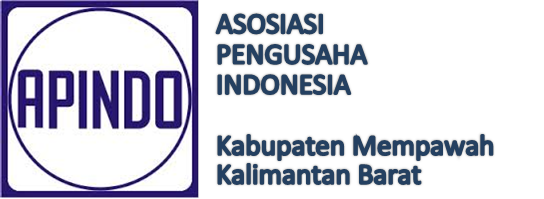 LEMBAR PERMOHONAN KEANGGOTAANYang bertandatangan dibawah ini :1. Nama		:_________________________________,Gender : L       P2. Handphone		:___________________________________________________3. Email		:4. Nama Perusahaan	:5. Posisi 		:___________________________________________________6. Telepon 		: Fax :7. Website 		:9. Jenis Usaha 		:Dengan ini menyatakan bahwa Kami bertindak untuk dan atas nama perusahaan tersebut,mengajukan permintaan menjadi Anggota Asosiasi Pengusaha Indonesia (APINDO) danterdaftar di Dewan Pimpinan Cabang (DPC)................., ……………………Nama & Stempel PerusahaanCatatan:1. Lembar ini diisi oleh level Direksi Perusahaan2. Dikembalikan dalam rangkap 2 ( dua )3. Melampirkan data tentang perusahaan4. Melampirkan Peraturan Perusahaan / Perjanjian Kerja BersamaDATA KONTAK PERUSAHAANHUMAN RESOURCE1. Nama 			:_____________________________________,Gender : L P2. Handphone 			: ______________________________________________________3. Email 			: ______________________________________________________4. Posisi			: ______________________________________________________5. Alamat Perusahaan 		: ______________________________________________________*hanya diisi bila berbeda dengan alamat perusahaanINDUSTRIAL RELATION1. Nama 			:_____________________________________,Gender : L P2. Handphone 			: ______________________________________________________3. Email 			: ______________________________________________________4. Posisi 			: ______________________________________________________5. Alamat Perusahaan 		: ______________________________________________________*hanya diisi bila berbeda dengan alamat perusahaanFINANCE/ACCOUNTING1. Nama 			:_____________________________________,Gender : L P2. Handphone			: ______________________________________________________3. Email 			: ______________________________________________________4. Posisi 			: ______________________________________________________5. Alamat Perusahaan 		: ______________________________________________________*hanya diisi bila berbeda dengan alamat perusahaanBUSINESS DEVELOPMENT1. Nama 			:_____________________________________,Gender : L P2. Handphone 			: ______________________________________________________3. Email 			: ______________________________________________________4. Posisi			: ______________________________________________________5. Alamat Perusahaan 		: ______________________________________________________*hanya diisi bila berbeda dengan alamat perusahaanDATA PERUSAHAANNama Perusahaan 		: __________________________________________________Alamat Perusahaan 		: _____________________________________________________________________________________________________________________________No.Telp : _______________________________ Fax : ______________________________Website :___________________________________________________________________Bidang Industri* :____________________________________________________________(Berdasarkan KLUI – Pilihan pada Daftar dibawah)Penjelasan Detail Industri : ____________________________________________________Jenis : 		Produk         Jasa, sebutkan : _______________________________________Status Perusahaan: BUMN 			Swasta Nasional 			Swasta AsingBUMD 			Koperasi / UKMFasilitas InvestasiPMA 				PMDN 				Joint Venture*)Daftar KLUI :JumlahTenaga Kerja:Permanen : _____________ 			Non Permanen : ______________Peraturan Kerja:Peraturan Perusahaan 			PKB 					Tidak adaLain-lain, Sebutkan : ___________________________________________________Masa Berlaku : ________________________________________________________Jamsostek/BPJS:BPJS Ketenagakerjaan 	: 	Ya 		TidakBPJS Kesehatan 		: 	Ya 		TidakAsuransi lainnya : ___________________________________________________________*) Jika perlu dapat dibuat daftar tersendiri dan dilampirkan.K3 (Keselamatan dan Kesehatan Kerja)Memiliki Sertifikat Ahli Kesehatan dan Keselamatan Kerja (AK3) Umum :Ya 		TidakMemiliki Sertifikat Sistem Manajemen Kesehatan dan Keselamatan Kerja (SMK3) :Ya 		TidakSerikat Pekerja/Buruh : 		Ada 		Belum AdaPeriode Pembayaran Iuran keanggotaan:Per 6 bulan 		Per 12 bulan*) Cut off periode iuran keanggotaan dilakukan tiap bulan Desember.Untuk iuran 6 bulan, invoice akan dikirimkan dibulan Januari dan Juli setiap tahunnya.Untuk iuran 12 bulan akan mendapatkan potongan pembayaran 1 bulan, invoice akan dikirimkan dibulan Januari setiap tahunnya.Informasi mengenai APINDO diperoleh dari :Pengurus APINDOSebutkan : ____________________________________________________________Website APINDOLain-lainSebutkan : ____________________________________________________________POKOK-POKOK HAK DAN KEWAJIBANANGGOTA LUAR BIASA DPN APINDOI. HAK ANGGOTAMendapatkan informasi mengenai peraturan perundang-undangan terbaru dan masalah ketenagakerjaan lainnnya, baik dalam bentuk hardcopy ataupun softcopy.Mendapatkan konsultasi, pendampingan, pembelaan dalam rangka penyelesaian perselisihan hubungan industrial (baik di dalam atau di luar Pengadilan Hubungan Industrial) ataupun permasalahan ketenagakerjaan lainnya, sesuai ketentuan yang berlaku di SK No. 41/SK-DPN/V/06 tentang Jasa Pelayanan Khusus Dewan Pimpinan Nasional APINDO. Mendapatkan penawaran khusus untuk mengikuti training, lokakarya, diskusi atau seminar yang diselenggarakan oleh APINDO maupun bekerjasama dengan Lembaga Nasional atau Internasional. Mengikuti kegiatan rutin Temu Anggota Luar Biasa DPN APINDO (Members Gathering) dan CEO Gathering. Menyampaikan pendapat, saran dan usul tentang kebijakan ketenagakerjaan melalui DPN APINDO.Pelayanan khusus lainnya sebagaimana tercantum dalam SK. No. 41/SK-DPN/V/06 tentang Jasa Pelayanan Khusus Dewan Pimpinan Nasional APINDO.II. KEWAJIBAN ANGGOTAMenjaga nama baik organisasi Asosiasi Pengusaha Indonesia (APINDO).Membayar Iuran anggota sesuai dengan ketentuanIII. IURAN ANGGOTA YANG TERDAFTAR DI DPN APINDOCatatan:1. Cabang perusahaan dapat menjadi anggota APINDO tingkat Provinsi, Kota/Kabupaten.Pertanian, Kehutanan dan PerikananPertambangan dan PenggalianIndustri PengolahanPengadaan Listrik, Gas, Uap/Air Panas dan Udara DinginPengadaan Air, Pengelolaan Sampah dan Daur ulang, Pembuangan dan Pembersihan Limbah dan SampahKonstruksiPerdagangan Besar dan Eceran; Reparasi dan Perawatan Mobil dan Sepeda MotorTransportasi dan Pergudangan Penyediaan Akomodasi dan Penyediaan Makan Minum Informasi dan Komunikasi Jasa Keuangan dan AsuransiReal Estat Jasa Profesional, Ilmiah dan TeknisJasa Persewaan, Ketenagakerjaan, Agen Perjalanan dan Penunjang Usaha LainnyaAdministrasi Pemerintahan, Pertahanan dan Jaminan Sosial WajibJasa Pendidikan Jasa Kesehatan dan Kegiatan SosialKebudayaan, Hiburan dan RekreasiKegiatan Jasa Lainnya Jasa Perorangan yang Melayani Rumah Tangga;Kegiatan yang Menghasilkan Barang dan Jasa Oleh Rumah Tangga yang Digunakan Sendiri Untuk Memenuhi KebutuhanKegiatan Badan Internasional dan Badan EkstraInternasional LainnyaKewarganegaraanPriaWanitaJumlahIndonesiaAsingJumlah